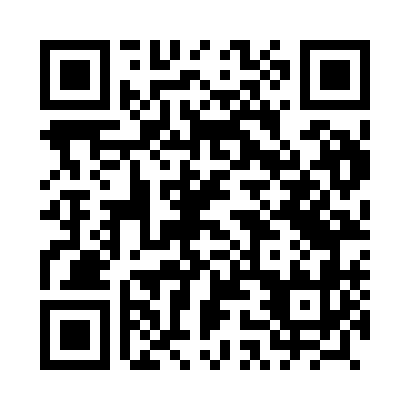 Prayer times for Tonie, PolandMon 1 Apr 2024 - Tue 30 Apr 2024High Latitude Method: Angle Based RulePrayer Calculation Method: Muslim World LeagueAsar Calculation Method: HanafiPrayer times provided by https://www.salahtimes.comDateDayFajrSunriseDhuhrAsrMaghribIsha1Mon4:226:1612:445:127:139:002Tue4:196:1412:445:137:159:023Wed4:176:1212:445:147:169:054Thu4:146:1012:435:157:189:075Fri4:116:0812:435:167:199:096Sat4:086:0612:435:177:219:117Sun4:066:0312:425:197:229:138Mon4:036:0112:425:207:249:159Tue4:005:5912:425:217:269:1710Wed3:575:5712:425:227:279:1911Thu3:555:5512:415:237:299:2212Fri3:525:5312:415:247:309:2413Sat3:495:5112:415:257:329:2614Sun3:465:4912:415:267:339:2815Mon3:435:4712:405:277:359:3116Tue3:405:4512:405:287:379:3317Wed3:375:4312:405:297:389:3518Thu3:355:4112:405:307:409:3819Fri3:325:3912:395:317:419:4020Sat3:295:3712:395:327:439:4221Sun3:265:3512:395:337:449:4522Mon3:235:3312:395:347:469:4723Tue3:205:3112:395:357:489:5024Wed3:175:2912:395:367:499:5225Thu3:145:2712:385:377:519:5526Fri3:115:2512:385:387:529:5727Sat3:085:2312:385:397:5410:0028Sun3:055:2112:385:407:5510:0329Mon3:025:1912:385:417:5710:0530Tue2:585:1812:385:427:5810:08